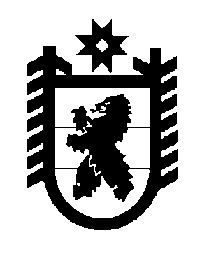 Российская Федерация Республика Карелия    ПРАВИТЕЛЬСТВО РЕСПУБЛИКИ КАРЕЛИЯПОСТАНОВЛЕНИЕ                                  от  24 августа 2015 года № 270-Пг. Петрозаводск О распределении на 2015 годсубсидий бюджетам муниципальных районов и городских округов на создание в общеобразовательных организациях, расположенных в сельской местности, условий для занятия физической культурой и спортомПравительство Республики Карелия п о с т а н о в л я е т:1. Установить распределение на 2015 год субсидий бюджетам муниципальных районов и городских округов на создание в общеобразовательных организациях, расположенных в сельской местности, условий для занятия физической культурой и спортом               (далее  – субсидии) согласно приложению. 2. Установить, что перечисление средств субсидий из бюджета Республики Карелия бюджетам муниципальных районов и городских округов осуществляется главным распорядителем средств субсидии, в том числе в размере не более 30 процентов утвержденного общего объема субсидии, в течение 10 дней со дня заключения соглашений с органами местного самоуправления муниципальных районов и городских округов о софинансировании расходных обязательств и взаимодействии при предоставлении субсидий.            Глава Республики  Карелия                                                            А.П. ХудилайненПриложение к постановлениюПравительства Республики Карелияот 24 августа 2015 года № 270-ПРаспределение на 2015 год субсидий бюджетам муниципальных районов и городских округов на создание в общеобразовательных организациях, расположенных в сельской местности, условий для занятия физической культурой и спортом                                                   (тыс. рублей)_____________№ п/пМуниципальное образованиеСумма1.Беломорский муниципальный район                3 121,9002.Калевальский муниципальный район1 092,6653.Кемский муниципальный район                    1 092,6654.Кондопожский муниципальный район               2 479,5855.Костомукшский городской округ700,0006.Лахденпохский муниципальный район1 560,9507.Лоухский муниципальный район                   1 092,6658.Медвежьегорский муниципальный район            3 121,9009.Муезерский муниципальный район                 1 560,95010.Олонецкий муниципальный район     499,95011.Питкярантский муниципальный район 1 092,66512.Прионежский муниципальный район1 092,66513.Пряжинский муниципальный район3 121,90014.Пудожский муниципальный район                  2 653,61515.Сегежский муниципальный район                  2 653,61516.Сортавальский муниципальный район              1 560,95017.Суоярвский муниципальный район                               1 560,950Итого30 059,590